ПРОЕКТ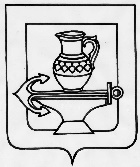  АДМИНИСТРАЦИЯ СЕЛЬСКОГО ПОСЕЛЕНИЯ БОРИНСКИЙ СЕЛЬСОВЕТЛИПЕЦКОГО МУНИЦИПАЛЬНОГО РАЙОНАЛИПЕЦКОЙ ОБЛАСТИ   ПОСТАНОВЛЕНИЕ_______________                                                                                                                                                      № ____Об утверждении Программы профилактики нарушений обязательных требований при осуществлении муниципального контроля в сфере благоустройства на территории сельского поселения Боринский сельсовет Липецкого муниципального района Липецкой области Российской Федерации на 2023 годВ соответствии с Федеральным законом от 31 июля 2021 года № 248-ФЗ «О государственном контроле (надзоре) и муниципальном контроле в Российской Федерации», постановлением Правительства Российской Федерации от 25 июня 2021 года № 990 «Об утверждении Правил разработки и утверждения контрольными (надзорными) органами программы профилактики рисков причинения вреда (ущерба) охраняемым законом ценностям» администрация сельского поселения Боринский сельсовет  Липецкого муниципального района Липецкой областиПОСТАНОВЛЯЕТ:1. Утвердить программу профилактики нарушений обязательных требований при осуществлении муниципального контроля в сфере благоустройства на территории сельского поселения Боринский сельсовет Липецкого муниципального района Липецкой области Российской Федерации на 2023 год согласно приложению.2. Разместить настоящее постановление на официальном сайте администрации сельского поселения Боринский сельсовет в информационно-телекоммуникационной сети "Интернет". 3. Настоящее постановление вступает в силу со дня его официального обнародования.Глава администрации  сельского поселения Боринский сельсоветЛипецкого муниципального района                                                                                                                                          Е.В. ВоропаеваПриложение к постановлению администрации сельского поселения Боринский сельсовет Липецкого муниципального района Липецкой области "Об утверждении программы профилактики нарушений обязательных требований при осуществлении муниципального контроля в сфере благоустройства на территории сельского поселения Боринский сельсовет Липецкого муниципального района Липецкой области Российской Федерации на 2023 год"Программапрофилактики нарушений обязательных требований при осуществлении муниципального контроля в сфере благоустройства на территории сельского поселения Боринский сельсовет Липецкого муниципального района Липецкой области Российской Федерации на 2023 годI. Общие положения1.1. Настоящая программа разработана в целях организации проведения администрацией сельского поселения Боринский сельсовет профилактики нарушений требований благоустройства территорий населенных пунктов, установленных законодательством Российской Федерации, законодательством Липецкой области, муниципальными правовыми актами администрации сельского поселения Боринский сельсовет в целях предупреждения возможного нарушения юридическими лицами и индивидуальными предпринимателями (далее - подконтрольные субъекты) обязательных требований в сфере благоустройства территорий населенных пунктов и снижения рисков причинения ущерба охраняемым законом ценностям.1.2. Профилактика нарушений обязательных требований благоустройства проводится в рамках осуществления муниципального контроля за соблюдением правил благоустройства территорий.1.3. Целью программы является:1) повышение прозрачности деятельности администрации сельского поселения Боринский сельсовет Липецкого муниципального района Липецкой области при осуществлении муниципального контроля за соблюдением правил благоустройства территорий населенных пунктов;2)   разъяснение подконтрольным субъектам обязательных требований;3) предупреждение нарушений подконтрольными субъектами требований благоустройства территорий населенных пунктов, включая устранение причин, факторов и условий, способствующих возможному нарушению обязательных требований;4) создание мотивации к добросовестному исполнению обязательных требований подконтрольными субъектами и, как следствие, сокращение количества нарушений обязательных требований;5)   снижение уровня ущерба охраняемым законом ценностям.1.4.  Задачами программы являются:1) укрепление системы профилактики нарушений обязательных требований путем активизации профилактической деятельности;2) выявление причин, факторов и условий, способствующих нарушениям требований благоустройства территорий населенных пунктов;3) повышение правосознания и правовой культуры подконтрольных субъектов.1.4 Принципами проведения профилактических мероприятий являются:1) принцип информационной открытости - доступность для населения и подконтрольных субъектов сведений об организации и осуществлении профилактических мероприятий (в том числе за счет использования информационно-коммуникационных технологий);2) принцип полноты охвата - максимально полный охват профилактическими мероприятиями населения и подконтрольных субъектов;3) принцип обязательности - обязательность проведения профилактических мероприятий администрацией;4) принцип актуальности - регулярный анализ и обновление программы профилактических мероприятий;5)  принцип периодичности - обеспечение регулярности проведения профилактических мероприятий.1.5  Срок реализации программы: 2023 год.II. План-график профилактических мероприятий№ п/пНаименование мероприятияОтветственный исполнительСрок исполнения1Составление перечня нормативных правовых актов, содержащих обязательные требования, оценка соблюдения которых является предметом муниципального контроля в сфере благоустройства территорий населенных пунктовСтарший инспектор Тарасова М.Н.2 квартал 20232Поддержание в актуальном состоянии перечня нормативных правовых актов или их отдельных частей, содержащих обязательные требования, соблюдение которых оценивается при проведении мероприятий по контролю при осуществлении муниципального контроля в сфере благоустройства территорий населенных пунктовГлава администрации,старший инспектор Тарасова М.Н.Постоянно, по мере издания новых нормативных правовых актов или внесения изменений в действующие3Поддержание в актуальном состоянии размещенных на официальном сайте администрации сельского поселения Боринский сельсовет (далее - Администрация) в сети "Интернет" (далее - официальный сайт) текстов нормативных правовых актов или их отдельных частей, содержащих обязательные требования, соблюдение которых оценивается при проведении мероприятий по контролю при осуществлении муниципального контроля в сфере благоустройства территорий населенных пунктовСтарший инспектор Тарасова М.Н..Постоянно, по мере издания новых нормативных правовых актов или внесения изменений в действующие4Поддержание в актуальном состоянии размещенного на официальном сайте Администрации в сети "Интернет" Административного регламента исполнения Администрацией муниципальной функции по осуществлению муниципального контроля за соблюдением правил благоустройства на территории сельского поселения Боринский сельсоветСтарший инспектор Тарасова М.Н.Постоянно в течение 2023 года5Размещение на официальном сайте Администрации в сети "Интернет" плана проведения плановых проверок юридических лиц и индивидуальных предпринимателей на 2022 годСтарший инспектор Тарасова М.Н..Декабрь 20236Информирование подконтрольных субъектов о планируемых и проведенных проверках путем размещения информации в Федеральной государственной информационной системе "Единый реестр проверок"Специалист ВУР администрацииПостоянно7Размещение на официальном сайте Администрации в сети "Интернет" информации о результатах осуществления муниципального контроля за соблюдением правил благоустройства территории, подготовка Доклада об осуществлении муниципального контроля за соблюдением правил благоустройства на территории сельского поселения Боринский сельсовет и об эффективности такого контроля за текущий годСтарший инспектор Тарасова М.Н.2 полугодие8Обобщение и размещение на официальном сайте Администрации в сети "Интернет" практики осуществления муниципального контроля за соблюдением правил благоустройства территорий населенных пунктов, с указанием наиболее часто встречающихся случаев нарушений требований правил благоустройства с рекомендациями в отношении мер, которые должны приниматься юридическими лицами, индивидуальными предпринимателями, в целях недопущения таких нарушенийГлава администрации,Старший инспектор Тарасова М.Н.2 полугодие9Проведение приема специалистом Администрации подконтрольных субъектов по вопросам организации и проведения проверок, соблюдения требований законодательства при осуществлении муниципального контроля в сфере благоустройства территорийСпециалист ВУР  администрацииТенихина Ю.А.Постоянно, в часы работы10Информирование юридических лиц, индивидуальных предпринимателей по вопросам соблюдения обязательных требований путем: проведения семинаров, конференций; разработки и опубликования руководств по соблюдению обязательных требований; разъяснительной работы в средствах массовой информации; подготовки и распространения комментариев о содержании новых нормативных правовых актов, устанавливающих обязательные требования, внесенных изменениях в действующие акты, сроках и порядке вступления их в действие, а также рекомендаций о проведении необходимых организационных, технических мероприятий, направленных на внедрение и обеспечение соблюдения обязательных требованийГлава администрации Е.В.ВоропаеваПо мере необходимости11Выдача юридическим лицам и индивидуальным предпринимателям предостережений о недопустимости нарушения обязательных требований благоустройства территорий населенных пунктов в соответствии с частями 5-7 статьи 8.2 Федерального закона от 26 декабря 2008 года № 294-ФЗ"О защите прав юридических лиц и индивидуальных предпринимателей при осуществлении государственного контроля (надзора) и муниципального контроля"Специалист ВУР  администрацииТенихина Ю.А.В течение года, по мере необходимости, не позднее 30 дней со дня получения сведений о готовящихся нарушениях или о признаках нарушений обязательных требований12Разработка и утверждение программы профилактики нарушений обязательных требований при осуществлении муниципального контроля в сфере благоустройства на территории сельского поселения Боринский сельсовет на 2022 годГлава администрации,старший инспектор Тарасова М.Н.Декабрь 2023 г